Tuesday 26th March 2019Bronze Qualifying Weekend 30th & 31st MarchDear Parents,Please note the following information for this weekend’s expeditions:Lads On Tour Supervising Staff -  Mrs Sue DevineRegistration 09.30 – Vazon Carpark (Vistas)Expedition Start 10.00Expedition Finish – 15.00 The Ladies’ CollegeScrambled LegsSupervising Staff – Ms Serena Ace-HopkinsWhich Way Now? Supervising Staff – Mrs Jane GladstoneRegistration 09.30 – Rear Airport Carpark (Spotters Carpark)Expedition Start – 10.00Expedition Finish – 15.00 The Ladies’ CollegeExpedition Kit & EquipmentStudents have now been issued the kit they need for the qualifying expedition. They have been briefed to check it for faults/defects and will be able to exchange it if required on Thursday 28th March during lunch. Mobile PhonesGroups are required to have two phones per team. These must be fully charged, switched off and sealed in a waterproof bag. Mobile phones are not to be used except in the event of an emergency. Parents please do not expect to hear from your daughter until she has finished and received her debrief. All staff will be carrying parents contact details should we need to contact you. Fingers crossed for some great weather and good luck to all the groups this weekend!Yours sincerely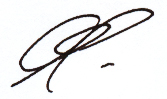 Miss L. Mitchinson (D of E Co-ordinator)The Ladies’ College